Comité del Programa y PresupuestoVigésima primera sesiónGinebra, 9 a 13 de septiembre de 2013situación relativa al pago de las contribuciones al 30 de junio de 2013Documento preparado por la SecretaríaEl presente documento contiene información relativa a los atrasos en el pago de las contribuciones anuales y de los aportes a los fondos de operaciones.Se invita al Comité del Programa y Presupuesto a recomendar a la Asamblea General de la OMPI que tome nota del contenido del presente documento.[Sigue la situación relativa al pago de las contribuciones]ATRASOS EN EL PAGO DE LAS CONTRIBUCIONES AL 30 DE JUNIO DE 2013Atrasos en el pago de las contribuciones anuales(Excepto los atrasos de los países menos adelantados correspondientes a los años anteriores a 1990, colocados en una cuenta especial (congelada))En el cuadro que figura a continuación se indican los atrasos en el pago de las contribuciones al 30 de junio de 2013 con arreglo al sistema de contribución única aplicable a partir del 1 de enero de 1994, y con arreglo a los sistemas de contribución aplicables anteriormente de las seis Uniones financiadas mediante contribuciones (París, Berna, CIP, Niza, Locarno, Viena) y de la OMPI (para los Estados miembros de la OMPI que no son miembros de ninguna de las Uniones), a excepción de los atrasos en las contribuciones de los países menos adelantados (PMA) correspondientes a los años anteriores a 1990, que se han colocado en una cuenta especial (congelada), y que no se indican en este cuadro, sino en el cuadro del párrafo 4.Importe total en moraObservacionesAl 30 de junio  de 2013, el importe total de las contribuciones atrasadas era de unos 10,4 millones de francos suizos, de los que 8,2, millones corresponden al sistema de contribución única, y 2,2 millones a las contribuciones anteriores a 1994 respecto de las Uniones financiadas mediante contribuciones y la OMPI.  El importe total de los atrasos corresponde al 59,0% del importe de las contribuciones pagaderas para 2013, a saber, 17,6 millones de francos.Se comunicará a las Asambleas, en otro documento, todo pago que se haga llegar a la Oficina Internacional entre el 1 de julio y el 9 de septiembre de 2013.Atrasos en las contribuciones anuales de los países menos adelantados correspondientes a los años anteriores a 1990, colocados en una cuenta especial (congelada)Se recuerda que, de conformidad con la decisión adoptada por la Conferencia de la OMPI y las Asambleas de las Uniones de París y de Berna, en sus períodos ordinarios de sesiones de 1991, el importe de los atrasos en las contribuciones de cualquier país menos adelantado (PMA) correspondientes a los años anteriores a 1990 ha sido colocado en una cuenta especial, cuyo importe se congeló al 31 de diciembre de 1989 (véanse los documentos AB/XXII/20 y AB/XXII/22, párrafo 127).  Dichos atrasos en las contribuciones, al 30 de junio de 2013, relativos a las Uniones de París y de Berna y a la OMPI, figuran en el cuadro siguiente.  Se comunicará a las Asambleas, en otro documento, todo pago que se haga llegar a la Oficina Internacional entre el 1 de julio y el 9 de septiembre de 2013.Importe total en moraImportes adeudados a los fondos de operacionesEn el cuadro siguiente figuran los importes adeudados por algunos Estados, al 30 de junio de 2013, a los fondos de operaciones que se han constituido, a saber, los de dos Uniones financiadas mediante contribuciones (París y Berna).  Se comunicará a las Asambleas, en un documento aparte, todo pago que se haga llegar a la Oficina Internacional entre el 1 de julio y el 9 de septiembre de 2013.Total de los importes adeudados a los fondos de operaciones
Evolución de los atrasos en el pago de las contribuciones y en los fondos de operaciones durante los quince últimos añosDesde la introducción del sistema de contribución única en 1994, y la creación de nuevas clases de contribuciones, más equitativas, para los países en desarrollo, los atrasos en las contribuciones han disminuido de forma significativa.  Esta disminución se explica en parte por el importe total de contribuciones que han sido facturadas, que había disminuido considerablemente entre los años 1997 y 2012.En el cuadro siguiente figuran los importes de las contribuciones en mora (incluidos los atrasos “congelados” de los PMA) y en los fondos de operaciones desde 1997.[Fin del documento]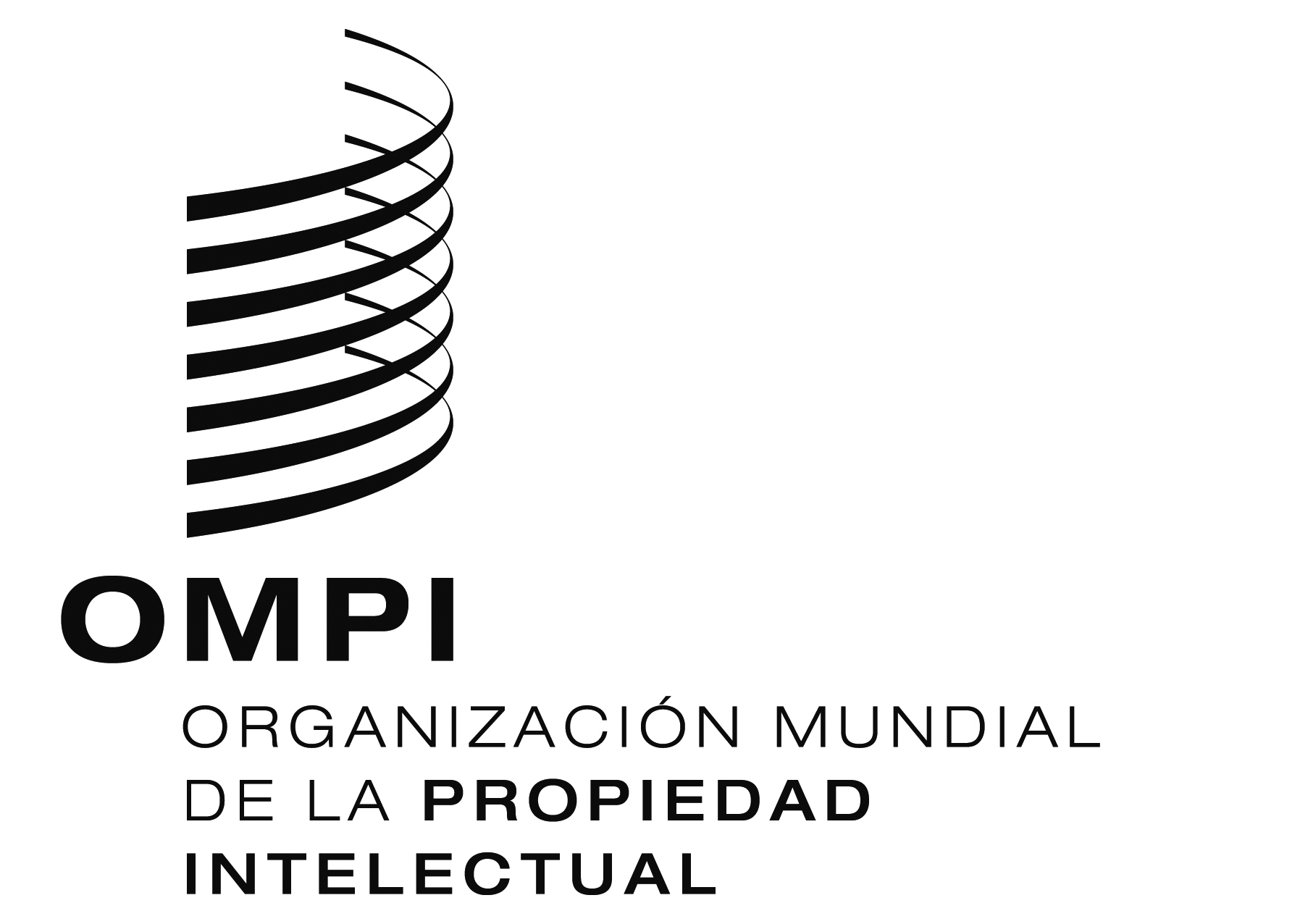 SWO/PBC/21/5   WO/PBC/21/5   WO/PBC/21/5   ORIGINAL:  inglésORIGINAL:  inglésORIGINAL:  inglésfecha:  8 de julio de 2013fecha:  8 de julio de 2013fecha:  8 de julio de 2013EstadoÚnica/Unión/OMPISin atrasos / Año(s) de atraso(s)  (todo pago parcial se indica con un asterisco)Importe en mora(francos suizos)Importe en mora(francos suizos)% del total en moraAfganistánÚnica12+132 8480,03AlbaniaSin atrasosAlemaniaSin atrasosAndorraSin atrasosAngolaSin atrasosAntigua y BarbudaSin atrasosArabia SauditaSin atrasosArgeliaSin atrasosArgentinaÚnica13*32 5590,32ArmeniaSin atrasosAustraliaSin atrasosAustriaSin atrasosAzerbaiyánSin atrasosBahamasSin atrasosBahreinSin atrasosBangladeshÚnica12+132 8480,03BarbadosSin atrasosBelarúsSin atrasosBélgicaÚnica13683 6856,60BeliceÚnica132 8490,03BeninSin atrasosBhutánSin atrasosBolivia (Estado Plurinacional de)Única03+04+05+06+07+08+09+10+11+12+1331 3390,30Bosnia y HerzegovinaSin atrasosBotswanaSin atrasosBrasilÚnica12+13182 3161,76Brunei DarussalamSin atrasosBulgariaSin atrasosBurkina FasoÚnica131 4240,01BurundiÚnicaParís94+95+96+97+98+99+00+01+02+03+04+05+06+07+08+09+10+11+12+1390+91+92+93    30 33113 27643 6070,42Cabo VerdeÚnica13*2 5680,02CamboyaSin atrasosCamerúnSin atrasosCanadáSin atrasosColombiaSin atrasosComorasÚnica06+07+08+09+10+11+12+1311 3920,11CongoSin atrasosCosta RicaSin atrasosCôte d’IvoireÚnica ParísBerna94+95+96+97+98+99+00+01+02+03+04+05+06+07+08+09+10+11+12+1392*+9392+9364 22327 47615 434107 1331,03CroaciaÚnica12+1345 5780,44CubaSin atrasosChadÚnicaParísBerna94+95+96+97+98+99+00+01+02+03+04+05+06+07+08+09+10+11+12+1390+91+92+9390+91+92+9330 33113 2767 46051 0670,49ChileSin atrasosChinaSin atrasosChipreÚnica135 6970,06DinamarcaSin atrasosDjiboutiÚnica12+132 8480,03DominicaÚnica10+11+12+1311 3960,11EcuadorSin atrasosEgiptoSin atrasosEl SalvadorSin atrasosEmiratos Árabes UnidosSin atrasosEritreaSin atrasosEslovaquiaSin atrasosEsloveniaSin atrasosEspañaÚnica13455 7904,40Estados Unidos de AméricaÚnica131 139 47511,00EstoniaÚnica1311 3950,11EtiopíaSin atrasosex República Yugoslava de MacedoniaSin atrasosFederación de RusiaSin atrasosFijiSin atrasosFilipinasSin atrasosFinlandiaSin atrasosFranciaÚnica13*839 4758,11GabónÚnicaParísBerna94+95+96+97+98+99+00+01+02+03+04+05+06+07+08+09+10+11+12+1387+88+89+90+91+92+9386*+87+88+89+90+91+92+9364 223147 68790 621302 5312,92GambiaÚnica10+11+12+135 6960,06GeorgiaSin atrasosGhanaSin atrasosGranadaÚnica10+11+12+1311 3960,11GreciaÚnica13*34 1830,33GuatemalaSin atrasosGuineaÚnicaParísBerna94+95+96+97+98+99+00+01+02+03+04+05+06+07+08+09+10+11+12+1390+91+92+9390+91+92+9330 33113 2767 46051 0670,49Guinea EcuatorialÚnica10+11+12+135 6960,06Guinea-BissauÚnicaParísBerna94+95+96+97+98+99+00+01+02+03+04+05+06+07+08+09+10+11+12+1390+91+92+9392+9330 33113 2763 85847 4650,46GuyanaSin atrasosHaitíÚnica131 4240,01HondurasÚnica11+12+13 8 5470,08HungríaSin atrasosIndiaSin atrasosIndonesiaSin atrasosIrán (República Islámica del)Sin atrasosIraqÚnica12+1311 3940,11IrlandaSin atrasosIslandiaSin atrasosIsraelÚnica1391 1580,88ItaliaÚnica13*588 7125,69JamaicaÚnica132 8490,03JapónÚnica131 139 47511,00JordaniaSin atrasosKazajstánSin atrasosKenyaSin atrasosKirguistánSin atrasosKuwaitSin atrasosLesothoSin atrasosLetoniaSin atrasosLíbanoÚnicaParísBernaNiza94+95+96+97+98+99+00+01+02+03+04+05+06+1391+92+9390*+91+92+9390+91+92+9352 12739 56990 4255 432187 5531,81LiberiaSin atrasosLibiaÚnica05*+06+07+08+09+10+11+12+1369 9190,68LiechtensteinSin atrasosLituaniaÚnica1311 3950,11LuxemburgoSin atrasosMadagascarSin atrasosMalasiaSin atrasosMalawiÚnica 131 4240,01MaldivasSin atrasosMalíÚnica11*+12+133 0820,03MaltaSin atrasosMarruecosSin atrasosMauricioSin atrasosMauritaniaÚnicaParísBerna94+95+96+97+98+99+00+01+02+03+04+05+06+07+08+09+10+11+12+1390+91+92+9390+91+92+9330 33113 2767 46051 0670,49MéxicoÚnica13*123 0631,19Micronesia (Estados Federados de)Única05*+06+07+08+09+10+11+12+1323 0450,22MónacoSin atrasosMongoliaSin atrasosMontenegroSin atrasosMozambiqueSin atrasosMyanmarSin atrasosNamibiaSin atrasosNepalÚnica11+12+134 2720,04NicaraguaÚnica12*+133 0820,03NígerÚnicaParísBerna94+95+96+97+98+99+00+01+02+03+04+05+06+07+08+09+10+11+12+1390*+91+92+9390+91+92+9330 33111 0787 46048 8690,47NigeriaÚnicaParís94+95+96+97+98+99+00+01+02+03+04+05+06+07+08+09+10+11+12+1391*+92+93318 886237 156556 0425,37NoruegaSin atrasosNueva ZelandiaSin atrasosOmánSin atrasosPaíses BajosÚnica13683 6856,60PakistánSin atrasosPanamáSin atrasosPapua Nueva GuineaSin atrasosParaguayÚnica132 8490,03PerúSin atrasosPoloniaÚnica13*34 1880,33PortugalSin atrasosQatarÚnica1311 3950,11Reino UnidoSin atrasosRepública Árabe SiriaSin atrasosRepública CentroafricanaÚnicaParísBerna94+95+96+97+98+99+00+01+02+03+04+05+06+07+08+09+10+11+12+1390+91+92+9390+91+92+9330 33113 2767 46051 0670,49República ChecaSin atrasosRepública de CoreaSin atrasosRepública de MoldovaSin atrasosRepública Democrática del CongoÚnicaParísBerna94+95+96+97+98+99+00+01+02+03+04+05+06+07+08+09+10+11+12+1390+91+92+9390+91+92+9330 331159 95990 326280 6162,71República Democrática Popular LaoSin atrasosRepública DominicanaÚnicaParís94+95+96+97+98+99+00+01+02+03+04+05+06+07+08+09+10+11+12+1368*+69+70+71+72+73+74+75+76+77+
78+79+80+81+82+83+84+85+86+87+
88+89+90+91+92+9398 399943 4911 041 89010,06República Popular Democrática de CoreaSin atrasosRepública Unida de TanzaníaSin atrasosRumaniaSin atrasosRwandaÚnica131 4240,01Saint Kitts y NevisSin atrasosSamoaSin atrasosSan MarinoSin atrasosSan Vicente y las GranadinasSin atrasosSanta LucíaSin atrasosSanta SedeSin atrasosSanto Tomé y PríncipeSin atrasosSenegalSin atrasosSerbiaÚnicaParísBernaNizaLocarno94+95+96+97+98+99+00+0193*91+92+939393847 66879 996135 9846 4472 2471 072 34210,35SeychellesSin atrasosSierra LeonaSin atrasosSingapurSin atrasosSomaliaÚnicaOMPI94+95+96+97+98+99+00+01+02+03+04+05+06+07+08+09+10+11+12+1390+91+92+9330 3314 45234 7830,34Sri LankaSin atrasosSudáfricaSin atrasosSudánSin atrasosSueciaSin atrasosSuizaSin atrasosSurinameSin atrasosSwazilandiaÚnica132 8490,03TailandiaSin atrasosTayikistánSin atrasosTogoÚnica01*+02+03+04+05+06+07+08+09+10+11+12+1317 9280,17TongaSin atrasosTrinidad y TabagoSin atrasosTúnezSin atrasosTurkmenistánSin atrasosTurquíaÚnica13*32 5580,32UcraniaSin atrasosUgandaÚnica131 4240,01UruguaySin atrasosUzbekistánSin atrasosVenezuela (República Bolivariana de)Única11*+12+1332 9210,32Viet NamSin atrasosYemenÚnica13*2680,00ZambiaSin atrasosZimbabweÚnica132 8490,03Sistema de contribución única8 148 137Uniones financiadas mediante contribuciones y la OMPI2 208 594Total10 356 731100,00EstadoUnión/OMPIAño(s) de los atrasos  (el pago parcial se indica con un asterisco)Sin atrasosSin atrasos% del total en moraBurkina FasoParísBerna77*+78+79+80+81+82+83+84+85+86+
87+88+8977+78+79+80+81+82+83+84+85+86+87+
88+89214 924137 566352 4908,04BurundiParís78+79+80+81+82+83+84+85+86+87+88+
89214 7384,90ChadParísBerna71+72+73+74+75+76+77+78+79+80+81+
82+83+84+85+86+87+88+8972+73+74+75+76+77+78+79+80+81+82+
83+84+85+86+87+88+89250 957156 387407 3449,29GambiaOMPI83+84+85+86+87+88+8955 2501,26GuineaParísBerna83+84+85+86+87+88+8983*+84+85+86+87+88+89148 77981 293230 0725,25Guinea-BissauParís8923 2130,53HaitíParís79*+80+81+82+83+84+85+86+87+88+89347 0377,91MalíParísBerna84+85+86+87+88+8976*+77+78+79+80+81+82+
83+84+85+86+87+88+89132 377163 926296 3036,76MauritaniaParísBerna77*+78+79+80+81+82+83+84+85+86+
87+88+8974+75+76+77+78+79+80+81+82+83+84+
85+86+87+ 88+89219 120150 618369 7388,43NígerParísBerna81+82+83+84+85+86+87+88+8980*+81+82+83+84+85+86+87+88+89179 097109 915289 0126,59República CentroafricanaParísBerna76*+77+78+79+80+81+82+83+84+85+
86+87+88+8980*+81+82+83+84+85+86+87+88+89273 509114 858388 3678,86República Democrática del CongoParísBerna81*+82+83+84+85+86+87+88+8981*+82+83+84+85+86+87+88+89500 200301 015801 21518,28República Unida de TanzaníaParís83*+84+85+86+87+88+89145 8463,33SomaliaWIPO83+84+85+86+87+88+8955 2501,26TogoParísBerna84+85+86+87+88+8983*+84+85+86+87+88+89132 37787 785220 1625,02UgandaParís81*+82+83+84+85+86+87+88+89168 8853,85YemenOMPI87*+88+8919 1420,44París2 951 059Berna1 303 363OMPI129 642 Total 4 384 064100,00EstadoUniónImporte adeudado (francos suizos)Importe adeudado (francos suizos)BurundiParís7 508ChadParísBerna6 3771 9808 357GuineaParísBerna7 5082 91510 423MauritaniaParís1 854República CentroafricanaParís943República Democrática del CongoParísBerna14 0571 72715 784Unión de París38 247 Unión de Berna6 622 Total44 869 Importes adeudados al 31 de diciembre (en millones de francos suizos)
Importes adeudados al 31 de diciembre (en millones de francos suizos)
Importes adeudados al 31 de diciembre (en millones de francos suizos)
Importes adeudados al 31 de diciembre (en millones de francos suizos)
Importes adeudados al 31 de diciembre (en millones de francos suizos)
Importes adeudados al 31 de diciembre (en millones de francos suizos)
AñoSistema de contribución únicaUniones financiadas por contribucionesAtrasos “congelados”Fondo de operacionesTotal19974,986,434,710,1016,2219984,216,204,700,0915,2019993,905,714,680,0914,3820004,945,434,680,0915,1420013,875,004,680,0813,6320023,044,344,640,0812,1020034,374,094,630,0813,1720043,093,924,630,0811,7220053,403,844,580,0711,8920064,103,794,540,0612,4920072,863,644,540,0611,1020082,383,074,450,059,9020092,152,554,440,059,1920103,122,434,410,04            10,0020112,752,374,390,049,5520122,262,284,390,048,97